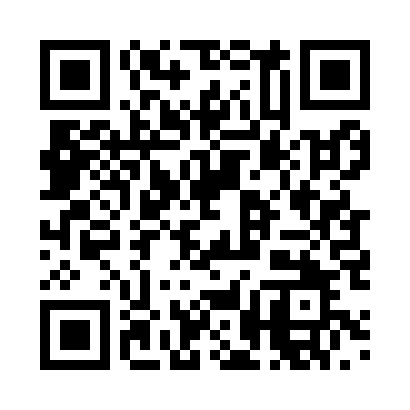 Prayer times for Untenroth, GermanyWed 1 May 2024 - Fri 31 May 2024High Latitude Method: Angle Based RulePrayer Calculation Method: Muslim World LeagueAsar Calculation Method: ShafiPrayer times provided by https://www.salahtimes.comDateDayFajrSunriseDhuhrAsrMaghribIsha1Wed3:396:041:275:308:5211:062Thu3:366:021:275:308:5311:093Fri3:326:001:275:318:5511:124Sat3:295:581:275:328:5711:155Sun3:255:571:275:328:5811:186Mon3:225:551:275:339:0011:217Tue3:185:531:275:339:0111:248Wed3:155:521:275:349:0311:279Thu3:125:501:275:359:0411:3110Fri3:125:481:275:359:0611:3411Sat3:115:471:275:369:0711:3512Sun3:105:451:275:369:0911:3513Mon3:105:441:275:379:1011:3614Tue3:095:421:275:379:1211:3615Wed3:095:411:275:389:1311:3716Thu3:085:391:275:399:1511:3817Fri3:075:381:275:399:1611:3818Sat3:075:371:275:409:1811:3919Sun3:065:351:275:409:1911:4020Mon3:065:341:275:419:2011:4021Tue3:065:331:275:419:2211:4122Wed3:055:321:275:429:2311:4123Thu3:055:311:275:429:2411:4224Fri3:045:291:275:439:2611:4325Sat3:045:281:275:439:2711:4326Sun3:045:271:275:449:2811:4427Mon3:035:261:285:449:2911:4428Tue3:035:251:285:459:3011:4529Wed3:035:251:285:459:3211:4630Thu3:025:241:285:469:3311:4631Fri3:025:231:285:469:3411:47